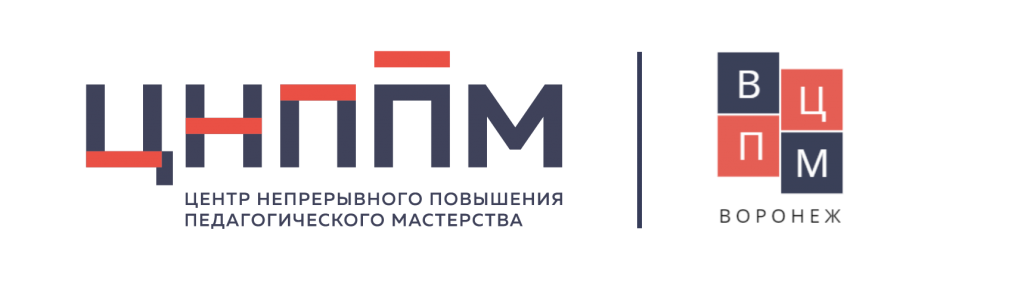 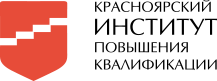 Индивидуальный образовательный маршрутФИО (полностью)Александрова Екатерина ФедоровнаАлександрова Екатерина ФедоровнаАлександрова Екатерина ФедоровнаАлександрова Екатерина ФедоровнаМуниципалитетБольшемуртинскийБольшемуртинскийБольшемуртинскийБольшемуртинскийОрганизацияМуниципальное казенное общеобразовательное учреждение «Межовская средняя общеобразовательная школа»Муниципальное казенное общеобразовательное учреждение «Межовская средняя общеобразовательная школа»Муниципальное казенное общеобразовательное учреждение «Межовская средняя общеобразовательная школа»Муниципальное казенное общеобразовательное учреждение «Межовская средняя общеобразовательная школа»ДолжностьУчитель русского языка и литературыУчитель русского языка и литературыУчитель русского языка и литературыУчитель русского языка и литературыПрофессиональные дефициты / Задачи на предстоящий периодОбразовательные задачиФормы работы/ взаимодействия по реализации образовательных задачСроки реализации (указать даты / месяц(ы), год)Форма предъявления результата12345Задача на предстоящий период:Применять эффективные стратегии работы с текстом на уроках русского языка и литературы1. Изучить современные педагогические технологии по формированию языковой и речевой компетентности учащихся.2.Выбрать эффективные методы и приемы из педагогических технологий.3. Применить выбранные методы и приемы обучения учащихся работы с текстом на уроках русского языка и литературы. 4. Систематизироватьработу по обогащению активного и потенциального словарного запаса учащихся.Самообразование (используемый ресурс):Вебинар по теме «Обучение стратегиям смыслового чтения и работа с текстом как способ достижения метапредметных результатов»https://youtu.be/FOBKqAGex8kСтатья по теме «Стратегии работы с текстом на уроках русского языка в основной и старшей школе как условие практической грамотности и языковой компетентности»https://infourok.ru/strategii-raboty-s-tekstom-na-urokah-russkogo-yazyka-v-osnovnoj-i-starshej-shkole-kak-uslovie-prakticheskoj-gramotnosti-i-yazyko-5435198.htmlВебинар по теме «Использование стратегий речевой деятельности на уроках русского языка и литературы»https://www.youtube.com/embed/qY2aYdXzDPIЯнварь 2022 г. Февраль 2022 г.Апрель 2022г.Май – декабрь 2022гМетодическая копилка  Выступление на заседании школьного МО учителей гуманитарного циклаСеминар с учителями гуманитарного циклаМетодическая копилкаЗадача на предстоящий период:Определить результативность применения  современных методов и приемов при работе с текстом.5.Изучить современные технологии оценивания.6.  Выбрать эффективную технологию оценивания.7. Применить на уроках русского языка и литературы  технологию оценивания.Участие в мероприятиях:Семинар «Выявление профессиональных дефицитов в методике преподавания дисциплин на основе анализа результатов выполнения обучающимися ВПР и использования ресурсной карты» для педагогов школы. (формы работы: групповая, индивидуальная работа, рефлексивный способ работы)Самообразование (используемый ресурс):Вебинар по теме «Формирующее оценивание в школе: формы, методы и ресурсы».https://yandex.ru/video/preview/?text=Формирующее%20оценивание%20в%20школе%3A%20формы%2C%20методы%20и%20ресурсы».&path=wizard&parent-reqid=1640620498407912-16897763917449457751-vla1-0246-vla-l7-balancer-8080-BAL-7423&wiz_type=v4thumbs&filmId=8821926102987807776Вебинар по теме «Оценочные техники формирующего оценивания»https://yandex.ru/video/preview/?text=Оценочные%20техники%20формирующего%20оценивания»&path=wizard&parent-reqid=1640620668498888-11323795724282467286-vla1-0246-vla-l7-balancer-8080-BAL-837&wiz_type=vital&filmId=6274031190802416727Статья « Формирующее оценивание как современный подход к оценке образовательных результатов учащихся». (Уроки русского языка и литературы).https://www.art-talant.org/publikacii/5232-formiruyuschee-ocenivanie-kak-sovremennyy-podhod-k-ocenke-obrazovatelynyh-rezulytatov-uchaschihsya-uroki-russkogo-yazyka-i-literaturyМарт 2022г.Сентябрь 2022г.Октябрь - декабрь 2022СамоанализКритерии, схемы, которые могут быть использованы для анализа результатов оценивания.МониторингЗадача на предстоящий период:Развивать профессиональные компетенции по формированию читательской грамотности на уроках русского языка и литературы8.Изучить материалы по теме «Развитие функциональной грамотности»9. Применить на уроках русского языка и литературы  задания для формирования оценки функциональной грамотности  цифровых образовательных ресурсов.10. Разработать и провести открытый урок по русскому языку по формированию читательской грамотности, применяя задания с сайта https://fg.resh.edu.ruСамообразование (используемый ресурс): Банк данных http://skiv.instrao.ru/bank-zadaniy/ Учительская  - бесплатная программа развития педагогов с сертификатами от Яндекса https://teacher.yandex.ru/Вебинар. Готовимся к PISA – 2022. Читательская грамотность. Практика: читательская грамотность и креативное мышление. https://youtu.be/a0dMoQ036YUЗадания с сайта https://fg.resh.edu.ru Февраль– 2022гМарт - май 2022 годаАпрель 2022годаМетодическая копилкаМониторинг уровня сформированности функциональной грамотности обучающихся. Технологическая карта урока